В целях уточнения перечня главных администраторов доходов местного бюджета, в соответствии с пунктом 3.2 статьи 160.1 Бюджетного кодекса Российской Федерации, постановлением Правительства Российской Федерации от 16.09.2021 № 1569 «Об утверждении общих требований к закреплению за органами государственной власти (государственными органами) субъекта Российской Федерации, органами управления территориальными фондами обязательного медицинского страхования, органами местного самоуправления, органами местной администрации полномочий главного администратора доходов бюджета и к утверждению перечня главных администраторов доходов бюджета субъекта Российской Федерации, бюджета территориального фонда обязательного медицинского страхования, местного бюджета», пунктом 3.2 Положения о бюджетном процессе в городе Зеленогорске, утвержденного решением Совета депутатов ЗАТО г. Зеленогорска от 30.10.2019 № 15-68р, руководствуясь Уставом города Зеленогорска, ПОСТАНОВЛЯЮ:Внести в постановление Администрации ЗАТО г. Зеленогорск от 08.12.2022 № 181-п «Об утверждении перечней главных администраторов доходов местного бюджета и главных администраторов источников финансирования дефицита местного бюджета города Зеленогорска» изменения, изложив приложение № 1 в редакции согласно приложению к настоящему постановлению.Настоящее постановление вступает в силу в день, следующий за днем его опубликования в газете «Панорама», и распространяется на правоотношения, возникшие с 31.03.2023.Глава ЗАТО г. Зеленогорск 		                                                М.В. СперанскийПриложение к постановлению АдминистрацииЗАТО г. Зеленогорск  	от 03.04.2023 № 61-п Приложение № 1к постановлению АдминистрацииЗАТО г. Зеленогорск  	от 08.12.2022 № 181-пПеречень главных администраторов доходов местного бюджета города Зеленогорска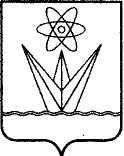 АДМИНИСТРАЦИЯЗАКРЫТОГО АДМИНИСТРАТИВНО – ТЕРРИТОРИАЛЬНОГО ОБРАЗОВАНИЯ  ГОРОД ЗЕЛЕНОГОРСК КРАСНОЯРСКОГО КРАЯП О С Т А Н О В Л Е Н И ЕАДМИНИСТРАЦИЯЗАКРЫТОГО АДМИНИСТРАТИВНО – ТЕРРИТОРИАЛЬНОГО ОБРАЗОВАНИЯ  ГОРОД ЗЕЛЕНОГОРСК КРАСНОЯРСКОГО КРАЯП О С Т А Н О В Л Е Н И ЕАДМИНИСТРАЦИЯЗАКРЫТОГО АДМИНИСТРАТИВНО – ТЕРРИТОРИАЛЬНОГО ОБРАЗОВАНИЯ  ГОРОД ЗЕЛЕНОГОРСК КРАСНОЯРСКОГО КРАЯП О С Т А Н О В Л Е Н И ЕАДМИНИСТРАЦИЯЗАКРЫТОГО АДМИНИСТРАТИВНО – ТЕРРИТОРИАЛЬНОГО ОБРАЗОВАНИЯ  ГОРОД ЗЕЛЕНОГОРСК КРАСНОЯРСКОГО КРАЯП О С Т А Н О В Л Е Н И ЕАДМИНИСТРАЦИЯЗАКРЫТОГО АДМИНИСТРАТИВНО – ТЕРРИТОРИАЛЬНОГО ОБРАЗОВАНИЯ  ГОРОД ЗЕЛЕНОГОРСК КРАСНОЯРСКОГО КРАЯП О С Т А Н О В Л Е Н И ЕАДМИНИСТРАЦИЯЗАКРЫТОГО АДМИНИСТРАТИВНО – ТЕРРИТОРИАЛЬНОГО ОБРАЗОВАНИЯ  ГОРОД ЗЕЛЕНОГОРСК КРАСНОЯРСКОГО КРАЯП О С Т А Н О В Л Е Н И Е 03.04.2023г. Зеленогорскг. Зеленогорскг. Зеленогорск№  61-пО внесении изменений в постановление Администрации ЗАТО г. Зеленогорск от 08.12.2022 № 181-п «Об утверждении перечней главных администраторов доходов местного бюджета и главных администраторов источников финансирования дефицита местного бюджета города Зеленогорска»О внесении изменений в постановление Администрации ЗАТО г. Зеленогорск от 08.12.2022 № 181-п «Об утверждении перечней главных администраторов доходов местного бюджета и главных администраторов источников финансирования дефицита местного бюджета города Зеленогорска»О внесении изменений в постановление Администрации ЗАТО г. Зеленогорск от 08.12.2022 № 181-п «Об утверждении перечней главных администраторов доходов местного бюджета и главных администраторов источников финансирования дефицита местного бюджета города Зеленогорска»Код главного администратора доходов    местного   бюджетаКоды вида (подвида)       доходов местного бюджетаНаименование главного администратора доходов местного бюджета/ наименование кода вида (подвида) доходов местного бюджета123005Финансовое управление Администрации ЗАТО г. Зеленогорск0051 13 02994 04 0000 130Прочие доходы от компенсации затрат бюджетов городских округов0051 16 07090 04 0000 140Иные штрафы, неустойки, пени, уплаченные в соответствии с законом или договором в случае неисполнения или ненадлежащего исполнения обязательств перед муниципальным органом, (муниципальным казенным учреждением) городского округа0051 16 09040 04 0000 140Денежные средства, изымаемые в собственность городского округа в соответствии с решениями судов (за исключением обвинительных приговоров судов)0051 16 10100 04 0000 140Денежные взыскания, налагаемые в возмещение ущерба, причиненного в результате незаконного или нецелевого использования бюджетных средств (в части бюджетов городских округов)0051 16 10123 01 0000 140Доходы от денежных взысканий (штрафов), поступающие в счет погашения                        задолженности, образовавшейся до 1 января 2020 года, подлежащие зачислению в бюджет муниципального образования по нормативам, действовавшим в 2019 году0051 17 01040 04 0000 180Невыясненные поступления, зачисляемые в бюджеты городских округов0051 17 05040 04 0000 180Прочие неналоговые доходы бюджетов городских округов0052 02 15001 04 0000 150Дотации бюджетам городских округов на выравнивание бюджетной обеспеченности из бюджета субъекта Российской Федерации0052 02 15002 04 0000 150Дотации бюджетам городских округов на поддержку мер по обеспечению                    сбалансированности бюджетов 0052 02 15010 04 0000 150Дотации бюджетам городских округов, связанные с особым режимом безопасного функционирования закрытых административно-территориальных образований0052 02 19999 04 2722 150Дотации бюджетам муниципальных образований края на частичную компенсацию        расходов на оплату труда работников муниципальных учреждений в рамках                  подпрограммы «Создание условий для эффективного и ответственного управления            муниципальными финансами, повышения устойчивости бюджетов муниципальных              образований» государственной программы Красноярского края «Управление                       государственными финансами»0052 02 19999 04 2724 150Дотации бюджетам муниципальных образований края на частичную компенсацию расходов на повышение оплаты труда отдельным категориям работников бюджетной сферы Красноярского края по министерству финансов Красноярского края в рамках непрограммных расходов отдельных органов исполнительной власти0052 02 25169 04 0000 150Субсидии бюджетам городских округов на создание и обеспечение функционирования центров образования естественно-научной и технологической направленностей в общеобразовательных организациях, расположенных в сельской местности и малых городах0052 02 25172 04 0000 150Субсидии бюджетам городских округов на оснащение (обновление материально-технической базы) оборудованием, средствами обучения и воспитания общеобразовательных организаций, в том числе осуществляющих образовательную деятельность по адаптированным основным общеобразовательным программам0052 02 25304 04 0000 150Субсидии бюджетам городских округов на организацию бесплатного горячего питания обучающихся, получающих начальное общее образование в государственных и муниципальных образовательных организациях0052 02 25497 04 0000 150Субсидии бюджетам городских округов на реализацию мероприятий по обеспечению жильем молодых семей0052 02 25519 04 0000 150Субсидии бюджетам городских округов на поддержку отрасли культуры0052 02 25555 04 0000 150Субсидии бюджетам городских округов на реализацию программ формирования                   современной городской среды0052 02 29999 04 7397 150Субсидии бюджетам муниципальных образований на частичное финансирование             (возмещение) расходов муниципальных образований края на выплаты врачам (включая санитарных врачей), медицинским сестрам диетическим, шеф-поварам, старшим воспитателям муниципальных загородных оздоровительных лагерей, оплату услуг по санитарно-эпидемиологической оценке обстановки муниципальных загородных оздоровительных лагерей, оказанных на договорной основе, в случае отсутствия в муниципальных загородных оздоровительных лагерях санитарных врачей в рамках подпрограммы «Развитие дошкольного, общего и дополнительного образования» государственной программы Красноярского края «Развитие образования»0052 02 29999 04 7413 150Субсидии бюджетам муниципальных образований края на частичное финансирование (возмещение) расходов на содержание единых дежурно-диспетчерских служб муниципальных образований Красноярского края в рамках подпрограммы «Предупреждение, спасение, помощь населению в чрезвычайных ситуациях» государственной программы Красноярского края «Защита от чрезвычайных ситуаций природного и техногенного характера и обеспечение безопасности населения»0052 02 29999 04 7456 150Субсидии бюджетам муниципальных образований на поддержку деятельности                   муниципальных молодежных центров в рамках подпрограммы «Вовлечение молодежи в социальную практику» государственной программы Красноярского края «Молодежь Красноярского края в XXI веке»0052 02 29999 04 7488 150Субсидии бюджетам муниципальных образований на комплектование книжных фондов библиотек муниципальных образований Красноярского края в рамках подпрограммы «Обеспечение реализации государственной программы и прочие мероприятия» государственной программы Красноярского края «Развитие культуры и туризма»0052 02 29999 04 7509 150Субсидии бюджетам муниципальных образований на капитальный ремонт и ремонт автомобильных дорог общего пользования местного значения за счет средств дорожного фонда Красноярского края в рамках подпрограммы «Дороги Красноярья» государственной программы Красноярского края «Развитие транспортной системы»0052 02 29999 04 7563 150Субсидии бюджетам муниципальных образований на приведение зданий и сооружений общеобразовательных организаций в соответствие с требованиями законодательства в рамках подпрограммы «Развитие дошкольного, общего и дополнительного образования» государственной программы Красноярского края «Развитие образования»0052 02 29999 04 7575 150Субсидии бюджетам муниципальных образований края на строительство, и (или) реконструкцию, и (или) ремонт (включая расходы, связанные с разработкой проектной документации, проведением экспертизы проектной документации) объектов электроснабжения, водоснабжения, находящихся в собственности муниципальных образований, для обеспечения подключения садоводческих и огороднических некоммерческих товариществ к источникам электроснабжения, водоснабжения в рамках подпрограммы «Поддержка садоводства и огородничества» государственной программы Красноярского края «Развитие сельского хозяйства и регулирование рынков сельскохозяйственной продукции, сырья и продовольствия»0052 02 29999 04 7607 150Субсидии бюджетам муниципальных образований на реализацию муниципальных     программ развития субъектов малого и среднего предпринимательства в рамках         подпрограммы «Развитие субъектов малого и среднего предпринимательства»           государственной программы Красноярского края «Развитие малого и среднего               предпринимательства и инновационной деятельности»0052 02 29999 04 7673 150Субсидия бюджету муниципального образования город Зеленогорск на строительство универсального спортивного зала с искусственным льдом и трибунами для зрителей в рамках подпрограммы «Развитие массовой физической культуры и спорта» государственной программы Красноярского края «Развитие физической культуры и спорта»0052 02 30024 04 0289 150Субвенции бюджетам муниципальных образований на организацию и осуществление деятельности по опеке и попечительству в отношении совершеннолетних граждан, а также в сфере патронажа (в соответствии с Законом края от 11 июля 2019 года № 7-2988) в рамках подпрограммы «Повышение качества и доступности социальных услуг» государственной программы Красноярского края «Развитие системы социальной  поддержки граждан»0052 02 30024 04 7408 150Субвенции бюджетам муниципальных образований на обеспечение государственных гарантий реализации прав на получение общедоступного и бесплатного дошкольного образования в муниципальных дошкольных образовательных организациях, находящихся на территории края, общедоступного и бесплатного дошкольного образования в муниципальных общеобразовательных организациях, находящихся на территории края, в части обеспечения деятельности административно-хозяйственного, учебно-вспомогательного персонала и иных категорий работников образовательных организаций, участвующих в реализации общеобразовательных программ в соответствии с федеральными государственными образовательными стандартами, в рамках подпрограммы «Развитие дошкольного, общего и дополнительного образования» государственной программы Красноярского края «Развитие образования»0052 02 30024 04 7409 150Субвенции бюджетам муниципальных образований на обеспечение государственных гарантий реализации прав на получение общедоступного и бесплатного начального общего, основного общего, среднего общего образования в муниципальных общеобразовательных организациях, находящихся на территории края, обеспечение дополнительного образования детей в муниципальных общеобразовательных организациях, находящихся на территории края, в части обеспечения деятельности административно-хозяйственного, учебно-вспомогательного персонала и иных  категорий работников образовательных организаций, участвующих в реализации общеобразовательных программ в соответствии с федеральными государственными образовательными стандартами, в рамках подпрограммы «Развитие дошкольного, общего и дополнительного образования» государственной программы Красноярского края «Развитие образования»0052 02 30024 04 7429 150Субвенции бюджетам муниципальных образований на осуществление государственных полномочий по осуществлению уведомительной регистрации коллективных договоров и территориальных соглашений и контроля за их выполнением (в соответствии с Законом края от 30 января 2014 года № 6-2056) по министерству экономики и регионального развития Красноярского края в рамках непрограммных расходов отдельных органов исполнительной власти0052 02 30024 04 7514 150Субвенции бюджетам муниципальных образований на выполнение государственных полномочий по созданию и обеспечению деятельности административных комиссий (в соответствии с Законом края от 23 апреля 2009 года № 8-3170) в рамках непрограммных расходов органов судебной власти0052 02 30024 04 7518 150Субвенции бюджетам муниципальных образований края на выполнение отдельных    государственных полномочий по организации мероприятий при осуществлении           деятельности по обращению с животными без владельцев (в соответствии с Законом края от 13 июня 2013 года № 4-1402) в рамках подпрограммы «Охрана природных        комплексов и объектов» государственной программы Красноярского края «Охрана окружающей среды, воспроизводство природных ресурсов»0052 02 30024 04 7519 150Субвенции бюджетам муниципальных образований на осуществление государственных полномочий в области архивного дела, переданных органам местного самоуправления Красноярского края (в соответствии с Законом края от 21 декабря 2010 года № 11-5564), в рамках подпрограммы «Развитие архивного дела» государственной программы Красноярского края «Развитие культуры и туризма»0052 02 30024 04 7552 150Субвенции бюджетам муниципальных образований на осуществление государственных полномочий по организации и осуществлению деятельности по опеке и попечительству в отношении несовершеннолетних (в соответствии с Законом края от 20 декабря 2007 года № 4-1089) в рамках подпрограммы «Государственная поддержка детей-сирот, расширение практики применения семейных форм воспитания» государственной программы Красноярского края «Развитие образования»0052 02 30024 04 7554 150Субвенции бюджетам муниципальных образований на исполнение государственных полномочий по осуществлению присмотра и ухода за детьми-инвалидами, детьми-сиротами и детьми, оставшимися без попечения родителей, а также за детьми с туберкулезной интоксикацией, обучающимися в муниципальных образовательных организациях, реализующих образовательную программу дошкольного образования, без взимания родительской платы (в соответствии с Законом края от 27 декабря 2005 года № 17-4379) в рамках подпрограммы «Развитие дошкольного, общего и дополнительного образования» государственной программы Красноярского края «Развитие образования»0052 02 30024 04 7564 150Субвенции бюджетам муниципальных образований на обеспечение государственных гарантий реализации прав на получение общедоступного и бесплатного начального    общего, основного общего, среднего общего образования в муниципальных общеобразовательных организациях, находящихся на территории края, обеспечение дополнительного образования детей в муниципальных общеобразовательных организациях, находящихся на территории края, за исключением обеспечения деятельности административно-хозяйственного, учебно-вспомогательного персонала и иных категорий работников образовательных организаций, участвующих в реализации общеобразовательных программ в соответствии с федеральными государственными      образовательными стандартами, в рамках подпрограммы «Развитие дошкольного, общего и дополнительного образования» государственной программы Красноярского края «Развитие образования»0052 02 30024 04 7566 150Субвенции бюджетам муниципальных образований на обеспечение питанием             обучающихся в муниципальных и частных общеобразовательных организациях по имеющим государственную аккредитацию основным общеобразовательным               программам без взимания платы (в соответствии с Законом края от 27 декабря 2005     года № 17-4377) в рамках подпрограммы «Развитие дошкольного, общего и                  дополнительного образования» государственной программы Красноярского края              «Развитие образования»0052 02 30024 04 7570 150Субвенции бюджетам муниципальных образований на реализацию отдельных мер по обеспечению ограничения платы граждан за коммунальные услуги (в соответствии с Законом края от 1 декабря 2014 года № 7-2839) в рамках подпрограммы «Обеспечение доступности платы граждан в условиях развития жилищных отношений» государственной программы Красноярского края «Реформирование и модернизация жилищно-коммунального хозяйства и повышение энергетической эффективности»0052 02 30024 04 7587 150Субвенции бюджетам муниципальных образований на обеспечение жилыми               помещениями детей-сирот и детей, оставшихся без попечения родителей, лиц из числа детей-сирот и детей, оставшихся без попечения родителей, лиц, которые относились к категории детей-сирот и детей, оставшихся без попечения родителей, лиц из числа детей-сирот и детей, оставшихся без попечения родителей, и достигли возраста 23 лет (в соответствии с Законом края от 24 декабря 2009 года № 9-4225) в рамках подпрограммы «Улучшение жилищных условий отдельных категорий граждан» государственной программы Красноярского края «Создание условий для обеспечения доступным и комфортным жильем граждан»0052 02 30024 04 7588 150Субвенции бюджетам муниципальных образований на обеспечение государственных гарантий реализации прав на получение общедоступного и бесплатного дошкольного образования в муниципальных дошкольных образовательных организациях, находящихся на территории края, общедоступного и бесплатного дошкольного образования в муниципальных общеобразовательных организациях, находящихся на территории края, за исключением обеспечения деятельности административно-хозяйственного, учебно-вспомогательного персонала и иных категорий работников образовательных организаций, участвующих в реализации общеобразовательных программ в соответствии с федеральными государственными образовательными стандартами, в рамках подпрограммы «Развитие дошкольного, общего и дополнительного образования» государственной программы Красноярского края «Развитие образования»0052 02 30024 04 7604 150Субвенции бюджетам муниципальных образований на осуществление государственных полномочий по созданию и обеспечению деятельности комиссий по делам несовершеннолетних и защите их прав (в соответствии с Законом края от 26 декабря 2006 года № 21-5589) по министерству финансов Красноярского края в рамках непрограммных расходов отдельных органов исполнительной власти0052 02 30024 04 7649 150Субвенции бюджетам муниципальных образований на осуществление государственных полномочий по организации и обеспечению отдыха и оздоровления детей (в соответствии с Законом края от 19 апреля 2018 года № 5-1533) в рамках подпрограммы «Развитие дошкольного, общего и дополнительного образования» государственной программы Красноярского края «Развитие образования»0052 02 30024 04 7846 150Субвенции бюджетам муниципальных образований на осуществление отдельных                государственных полномочий по обеспечению предоставления меры социальной                поддержки гражданам, достигшим возраста 23 лет и старше, имевшим в соответствии с федеральным законодательством статус детей-сирот, детей, оставшихся без попечения родителей, лиц из числа детей-сирот и детей, оставшихся без попечения родителей (в соответствии с Законом края от 8 июля 2021 года № 11-5284), в рамках подпрограммы «Улучшение жилищных условий отдельных категорий граждан» государственной программы Красноярского края «Создание условий для обеспечения доступным и комфортным жильем граждан»0052 02 30029 04 0000 150Субвенции бюджетам городских округов на компенсацию части платы, взимаемой с родителей (законных представителей) за присмотр и уход за детьми, посещающими образовательные организации, реализующие образовательные программы дошкольного образования0052 02 35120 04 0000 150Субвенции бюджетам городских округов на осуществление полномочий по                     составлению (изменению) списков кандидатов в присяжные заседатели федеральных судов общей юрисдикции в Российской Федерации0052 02 45179 04 0000 150Межбюджетные трансферты, передаваемые бюджетам городских округов на проведение мероприятий по обеспечению деятельности советников директора по воспитанию и взаимодействию с детскими общественными объединениями в общеобразовательных организациях0052 02 45303 04 0000 150Межбюджетные трансферты, передаваемые бюджетам городских округов на ежемесячное денежное вознаграждение за классное руководство педагогическим работникам государственных и муниципальных образовательных организаций, реализующих образовательные программы начального общего образования, образовательные программы основного общего образования, образовательные программы среднего общего образования0052 02 45424 04 0000 150Межбюджетные трансферты, передаваемые бюджетам городских округов на создание комфортной городской среды в малых городах и исторических поселениях - победителях Всероссийского конкурса лучших проектов создания комфортной городской среды0052 02 49999 04 0853 150Иные межбюджетные трансферты бюджетам муниципальных образований на финансовое обеспечение (возмещение) расходов, связанных с предоставлением мер социальной поддержки в сфере дошкольного и общего образования детям из семей лиц, принимающих участие в специальной военной операции, по министерству образования Красноярского края в рамках непрограммных расходов отдельных органов исполнительной власти0052 02 49999 04 7418 150Иные межбюджетные трансферты бюджетам муниципальных образований на поддержку физкультурно-спортивных клубов по месту жительства в рамках подпрограммы «Развитие массовой физической культуры и спорта» государственной программы Красноярского края «Развитие физической культуры и спорта»0052 02 49999 04 7555 150Иные межбюджетные трансферты бюджетам муниципальных образований на реализацию мероприятий по неспецифической профилактике инфекций, передающихся иксодовыми клещами, путем организации и проведения акарицидных обработок наиболее посещаемых населением участков территории природных очагов клещевых инфекций в рамках подпрограммы «Профилактика заболеваний и формирование здорового образа жизни. Развитие первичной медико-санитарной помощи, паллиативной помощи и совершенствование системы лекарственного обеспечения» государственной программы Красноярского края «Развитие здравоохранения»0052 02 49999 04 7744 150Иные межбюджетные трансферты бюджетам муниципальных образований в целях содействия достижению и (или) поощрения достижения наилучших значений показателей эффективности деятельности органов местного самоуправления муниципальных, городских округов и муниципальных районов в рамках подпрограммы «Стимулирование органов местного самоуправления края к эффективной реализации полномочий, закрепленных за муниципальными образованиями» государственной программы Красноярского края «Содействие развитию местного самоуправления»0052 07 04050 04 0000 150Прочие безвозмездные поступления в бюджеты городских округов0052 08 04000 04 0000 150Перечисления из бюджетов городских округов (в бюджеты городских округов) для             осуществления возврата (зачета) излишне уплаченных или излишне взысканных сумм налогов, сборов и иных платежей, а также сумм процентов за несвоевременное                           осуществление такого возврата и процентов, начисленных на излишне взысканные суммы0052 08 10000 04 0000 150Перечисления из бюджетов городских округов (в бюджеты городских округов) для осуществления взыскания0052 19 25304 04 0000 150Возврат остатков субсидий на организацию бесплатного горячего питания обучающихся, получающих начальное общее образование в государственных и муниципальных образовательных организациях, из бюджетов городских округов0052 19 45303 04 0000 150Возврат остатков иных межбюджетных трансфертов на ежемесячное денежное вознаграждение за классное руководство педагогическим работникам государственных и муниципальных общеобразовательных организаций из бюджетов городских округов0052 19 60010 04 0000 150Возврат прочих остатков субсидий, субвенций и иных межбюджетных трансфертов, имеющих целевое назначение, прошлых лет из бюджетов городских округов006Управление делами Губернатора и Правительства Красноярского края0061 16 01053 01 0000 140Административные штрафы, установленные главой 5 Кодекса Российской Федерации об административных правонарушениях, за административные правонарушения, посягающие на права граждан, налагаемые мировыми судьями, комиссиями по делам несовершеннолетних и защите их прав0061 16 01063 01 0000 140Административные штрафы, установленные главой 6 Кодекса Российской Федерации об административных правонарушениях, за административные правонарушения, посягающие на здоровье, санитарно-эпидемиологическое благополучие населения и общественную нравственность, налагаемые мировыми судьями, комиссиями по делам несовершеннолетних и защите их прав0061 16 01073 01 0000 140Административные штрафы, установленные главой 7 Кодекса Российской Федерации об административных правонарушениях, за административные правонарушения в области охраны собственности, налагаемые мировыми судьями, комиссиями по делам несовершеннолетних и защите их прав0061 16 01113 01 0000 140Административные штрафы, установленные главой 11 Кодекса Российской Федерации об административных правонарушениях, за административные правонарушения на транспорте, налагаемые мировыми судьями, комиссиями по делам несовершеннолетних и защите их прав0061 16 01133 01 0000 140Административные штрафы, установленные главой 13 Кодекса Российской Федерации об административных правонарушениях, за административные правонарушения в       области связи и информации, налагаемые мировыми судьями, комиссиями по делам несовершеннолетних и защите их прав0061 16 01173 01 0000 140Административные штрафы, установленные главой 17 Кодекса Российской Федерации об административных правонарушениях, за административные правонарушения, посягающие на институты государственной власти, налагаемые мировыми судьями, комиссиями по делам несовершеннолетних и защите их прав0061 16 01193 01 0000 140Административные штрафы, установленные главой 19 Кодекса Российской Федерации об административных правонарушениях, за административные правонарушения против порядка управления, налагаемые мировыми судьями, комиссиями по делам  несовершеннолетних и защите их прав0061 16 01203 01 0000 140Административные штрафы, установленные главой 20 Кодекса Российской Федерации об административных правонарушениях, за административные правонарушения, посягающие на общественный порядок и общественную безопасность, налагаемые мировыми судьями, комиссиями по делам несовершеннолетних и защите их прав013Отдел городского хозяйства Администрации ЗАТО г. Зеленогорск  0131 11 05034 04 0000 120Доходы от сдачи в аренду имущества, находящегося в оперативном управлении               органов управления городских округов и созданных ими учреждений (за исключением имущества муниципальных бюджетных и автономных учреждений)0131 12 04041 04 0000 120Плата за использование лесов, расположенных на землях иных категорий, находящихся в собственности городских округов, в части платы по договору купли-продажи лесных насаждений0131 13 01994 04 0000 130Прочие доходы от оказания платных услуг (работ) получателями средств бюджетов     городских округов 0131 13  02064 04 0000 130Доходы, поступающие в порядке возмещения расходов, понесенных в связи с               эксплуатацией имущества городских округов0131 13 02994 04 0000 130Прочие доходы от компенсации затрат бюджетов городских округов0131 14 01040 04 0000 410Доходы от продажи квартир, находящихся в собственности городских округов0131 14 02042 04 0000 410Доходы от реализации имущества, находящегося в оперативном управлении учреждений, находящихся в ведении органов управления городских округов (за исключением имущества муниципальных бюджетных и автономных учреждений), в части реализации основных средств по указанному имуществу0131 16 07090 04 0000 140Иные штрафы, неустойки, пени, уплаченные в соответствии с законом или договором в случае неисполнения или ненадлежащего исполнения обязательств перед муниципальным органом, (муниципальным казенным учреждением) городского округа0131 16 10032 04 0000 140Прочее возмещение ущерба, причиненного муниципальному имуществу городского округа (за исключением имущества, закрепленного за муниципальными бюджетными (автономными) учреждениями, унитарными предприятиями)0131 16 11064 01 0000 140Платежи, уплачиваемые в целях возмещения вреда, причиняемого автомобильным           дорогам местного значения транспортными средствами, осуществляющими перевозки тяжеловесных и (или) крупногабаритных грузов0131 17 01040 04 0000 180Невыясненные поступления, зачисляемые в бюджеты городских округов0132 07 04050 04 0000 150Прочие безвозмездные поступления в бюджеты городских округов014Управление образования Администрации ЗАТО г. Зеленогорск0141 13 02064 04 0000 130Доходы, поступающие в порядке возмещения расходов, понесенных в связи с эксплуатацией имущества городских округов0141 13 02994 04 0000 130Прочие доходы от компенсации затрат бюджетов городских округов0141 14 02042 04 0000 410Доходы от реализации имущества, находящегося в оперативном управлении учреждений, находящихся в ведении органов управления городских округов (за исключением имущества муниципальных бюджетных и автономных учреждений), в части реализации основных средств по указанному имуществу0141 16 07090 04 0000 140Иные штрафы, неустойки, пени, уплаченные в соответствии с законом или договором в случае неисполнения или ненадлежащего исполнения обязательств перед муниципальным органом, (муниципальным казенным учреждением) городского округа0141 17 01040 04 0000 180Невыясненные поступления, зачисляемые в бюджеты городских округов017Муниципальное казенное учреждение «Комитет по делам культуры и молодежной политики города Зеленогорска»0171 13 02994 04 0000 130Прочие доходы от компенсации затрат бюджетов городских округов0171 16 07090 04 0000 140Иные штрафы, неустойки, пени, уплаченные в соответствии с законом или договором в случае неисполнения или ненадлежащего исполнения обязательств перед муниципальным органом, (муниципальным казенным учреждением) городского округа0171 16 10100 04 0000 140Денежные взыскания, налагаемые в возмещение ущерба, причиненного в результате незаконного или нецелевого использования бюджетных средств (в части бюджетов городских округов)0171 17 01040 04 0000 180Невыясненные поступления, зачисляемые в бюджеты городских округов0172 18 04010 04 0000 150Доходы бюджетов городских округов от возврата бюджетными учреждениями остатков субсидий прошлых лет018Администрация закрытого административно-территориального образования      город Зеленогорск0181 08 07150 01 1000 110Государственная пошлина за выдачу разрешения на установку рекламной конструкции0181 11 05034 04 0000 120Доходы от сдачи в аренду имущества, находящегося в оперативном управлении                органов управления городских округов и созданных ими учреждений (за исключением имущества муниципальных бюджетных и автономных учреждений)0181 11 09044 04 0000 120Прочие поступления от использования имущества, находящегося в собственности       городских округов (за исключением имущества муниципальных бюджетных и                  автономных учреждений, а также имущества муниципальных унитарных предприятий, в том числе казенных)0181 11 09080 04 0000 120Плата, поступившая в рамках договора за предоставление права на размещение и эксплуатацию нестационарного торгового объекта, установку и эксплуатацию рекламных конструкций на землях или земельных участках, находящихся в собственности городских округов, и на землях или земельных участках, государственная собственность на которые не разграничена0181 13 02064 04 0000 130Доходы, поступающие в порядке возмещения расходов, понесенных в связи с                  эксплуатацией имущества городских округов0181 13 02994 04 0000 130Прочие доходы от компенсации затрат бюджетов городских округов0181 16 02020 02 0000 140Административные штрафы, установленные законами субъектов Российской                 Федерации об административных правонарушениях, за нарушение муниципальных правовых актов0181 16 07010 04 0000 140Штрафы, неустойки, пени, уплаченные в случае просрочки исполнения поставщиком (подрядчиком, исполнителем) обязательств, предусмотренных муниципальным контрактом, заключенным муниципальным органом, казенным учреждением городского округа0181 16 07090 04 0000 140Иные штрафы, неустойки, пени, уплаченные в соответствии с законом или договором в случае неисполнения или ненадлежащего исполнения обязательств перед муниципальным органом, (муниципальным казенным учреждением) городского округа0181 16 10100 04 0000 140Денежные взыскания, налагаемые в возмещение ущерба, причиненного в результате незаконного или нецелевого использования бюджетных средств (в части бюджетов городских округов)0181 16 10123 01 0000 140Доходы от денежных взысканий (штрафов), поступающие в счет погашения                   задолженности, образовавшейся до 1 января 2020 года, подлежащие зачислению в бюджет муниципального образования по нормативам, действовавшим в 2019 году0181 16 11050 01 0000 140Платежи по искам о возмещении вреда, причиненного окружающей среде, а также платежи, уплачиваемые при добровольном возмещении вреда, причиненного окружающей среде (за исключением вреда, причиненного окружающей среде на особо охраняемых природных территориях, а также вреда, причиненного водным объектам), подлежащие зачислению в бюджет муниципального образования0181 17 01040 04 0000 180Невыясненные поступления, зачисляемые в бюджеты городских округов0181 17 05040 04 0000 180Прочие неналоговые доходы бюджетов городских округов019Муниципальное казенное учреждение «Комитет по делам физической культуры и спорта г. Зеленогорска»0191 13 02994 04 0000 130Прочие доходы от компенсации затрат бюджетов городских округов0191 16 07090 04 0000 140Иные штрафы, неустойки, пени, уплаченные в соответствии с законом или договором в случае неисполнения или ненадлежащего исполнения обязательств перед муниципальным органом, (муниципальным казенным учреждением) городского округа0191 17 01040 04 0000 180Невыясненные поступления, зачисляемые в бюджеты городских округов048Енисейское межрегиональное управление Росприроднадзора0481 12 01010 01 0000 120Плата за выбросы загрязняющих веществ в атмосферный воздух стационарными      объектами0481 12 01030 01 0000 120Плата за сбросы загрязняющих веществ в водные объекты0481 12 01041 01 0000 120Плата за размещение отходов производства0481 12 01042 01 0000 120Плата за размещение твердых коммунальных отходов100Управление Федерального казначейства по Красноярскому краю1001 03 02231 01 0000 110Доходы от уплаты акцизов на дизельное топливо, подлежащие распределению между бюджетами субъектов Российской Федерации и местными бюджетами с учетом        установленных дифференцированных нормативов отчислений в местные бюджеты (по нормативам, установленным Федеральным законом о федеральном бюджете в целях формирования дорожных фондов субъектов Российской Федерации)1001 03 02241 01 0000 110Доходы от уплаты акцизов на моторные масла для дизельных и (или) карбюраторных (инжекторных) двигателей, подлежащие распределению между бюджетами субъектов Российской Федерации и местными бюджетами с учетом установленных дифференцированных нормативов отчислений в местные бюджеты (по нормативам, установленным Федеральным законом о федеральном бюджете в целях формирования дорожных фондов субъектов Российской Федерации)1001 03 02251 01 0000 110Доходы от уплаты акцизов на автомобильный бензин, подлежащие распределению между бюджетами субъектов Российской Федерации и местными бюджетами с учетом установленных дифференцированных нормативов отчислений в местные бюджеты (по нормативам, установленным Федеральным законом о федеральном бюджете в целях формирования дорожных фондов субъектов Российской Федерации)1001 03 02261 01 0000 110Доходы от уплаты акцизов на прямогонный бензин, подлежащие распределению между бюджетами субъектов Российской Федерации и местными бюджетами с учетом установленных дифференцированных нормативов отчислений в местные бюджеты (по нормативам, установленным Федеральным законом о федеральном бюджете в целях формирования дорожных фондов субъектов Российской Федерации)182Управление Федеральной налоговой службы по Красноярскому краю1821 01 01012 02 0000 110Налог на прибыль организаций (за исключением консолидированных групп             налогоплательщиков), зачисляемый в бюджеты субъектов Российской Федерации1821 01 01014 02 0000 110Налог на прибыль организаций консолидированных групп налогоплательщиков,             зачисляемый в бюджеты субъектов Российской Федерации1821 01 02010 01 0000 110Налог на доходы физических лиц с доходов, источником которых является налоговый агент, за исключением доходов, в отношении которых исчисление и уплата налога осуществляются в соответствии со статьями 227, 227.1 и 228 Налогового кодекса Российской Федерации1821 01 02020 01 0000 110Налог на доходы физических лиц с доходов, полученных от осуществления                деятельности физическими лицами, зарегистрированными в качестве индивидуальных предпринимателей, нотариусов, занимающихся частной практикой, адвокатов, учредивших адвокатские кабинеты, и других лиц, занимающихся частной практикой в соответствии со статьей 227 Налогового кодекса Российской Федерации1821 01 02030 01 0000 110Налог на доходы физических лиц с доходов, полученных физическими лицами в         соответствии со статьей 228 Налогового кодекса Российской Федерации1821 01 02040 01 0000 110Налог на доходы физических лиц в виде фиксированных авансовых платежей с           доходов, полученных физическими лицами, являющимися иностранными гражданами, осуществляющими трудовую деятельность по найму на основании патента в соответствии со статьей 227.1 Налогового кодекса Российской Федерации1821 01 02080 01 0000 110Налог на доходы физических лиц в части суммы налога, превышающей 650000 рублей, относящейся к части налоговой базы, превышающей 5000000 рублей (за исключением налога на доходы физических лиц с сумм прибыли контролируемой иностранной компании, в том числе фиксированной прибыли контролируемой иностранной компании)1821 05 01011 01 0000 110Налог, взимаемый с налогоплательщиков, выбравших в качестве объекта                         налогообложения доходы1821 05 01012 01 0000 110Налог, взимаемый с налогоплательщиков, выбравших в качестве объекта                  налогообложения доходы (за налоговые периоды, истекшие до 1 января 2011 года)1821 05 01021 01 0000 110Налог, взимаемый с налогоплательщиков, выбравших в качестве объекта                   налогообложения доходы, уменьшенные на величину расходов (в том числе                минимальный налог, зачисляемый в бюджеты субъектов Российской Федерации)1821 05 01022 01 0000 110Налог, взимаемый с налогоплательщиков, выбравших в качестве объекта                      налогообложения доходы, уменьшенные на величину расходов (за налоговые периоды, истекшие до 1 января 2011 года)1821 05 01050 01 0000 110Минимальный налог, зачисляемый в бюджеты субъектов Российской Федерации (за налоговые периоды, истекшие до 1 января 2016 года)1821 05 02010 02 0000 110Единый налог на вмененный доход для отдельных видов деятельности1821 05 02020 02 0000 110Единый налог на вмененный доход для отдельных видов деятельности (за налоговые периоды, истекшие до 1 января 2011 года)1821 05 03010 01 0000 110Единый сельскохозяйственный налог1821 05 04010 02 0000 110Налог, взимаемый в связи с применением патентной системы налогообложения,         зачисляемый в бюджеты городских округов1821 06 01020 04 0000 110Налог на имущество физических лиц, взимаемый по ставкам, применяемым к объектам налогообложения, расположенным в границах городских округов1821 06 06032 04 0000 110Земельный налог с организаций, обладающих земельным участком, расположенным в границах городских округов1821 06 06042 04 0000 110Земельный налог с физических лиц, обладающих земельным участком, расположенным в границах городских округов1821 08 03010 01 1000 110Государственная пошлина по делам, рассматриваемым в судах общей юрисдикции,   мировыми судьями (за исключением Верховного Суда Российской Федерации)1821 09 04052 04 0000 110Земельный налог (по обязательствам, возникшим до 1 января 2006 года), мобилизуемый на территориях городских округов1821 09 07012 04 0000 110Налог на рекламу, мобилизуемый на территориях городских округов1821 09 07032 04 0000 110Целевые сборы с граждан и предприятий, учреждений, организаций на содержание        милиции, на благоустройство территорий, на нужды образования и другие цели,            мобилизуемые на территориях городских округов1821 09 07052 04 0000 110Прочие местные налоги и сборы, мобилизуемые на территориях городских округов1821 16 10123 01 0000 140Доходы от денежных взысканий (штрафов), поступающие в счет погашения                  задолженности, образовавшейся до 1 января 2020 года, подлежащие зачислению в бюджет муниципального образования по нормативам, действовавшим в 2019 году1821 16 10129 01 0000 140Доходы от денежных взысканий (штрафов), поступающие в счет погашения                  задолженности, образовавшейся до 1 января 2020 года, подлежащие зачислению в           федеральный бюджет и бюджет муниципального образования по нормативам,               действовавшим в 2019 году188Главное управление Министерства внутренних дел Российской Федерации по Красноярскому краю1881 16 10123 01 0000 140Доходы от денежных взысканий (штрафов), поступающие в счет погашения               задолженности, образовавшейся до 1 января 2020 года, подлежащие зачислению в бюджет муниципального образования по нормативам, действовавшим в 2019 году415Прокуратура Красноярского края4151 16 10123 01 0000 140Доходы от денежных взысканий (штрафов), поступающие в счет погашения               задолженности, образовавшейся до 1 января 2020 года, подлежащие зачислению в бюджет муниципального образования по нормативам, действовавшим в 2019 году439Агентство по обеспечению деятельности мировых судей Красноярского края4391 16 01053 01 0000 140Административные штрафы, установленные главой 5 Кодекса Российской Федерации об административных правонарушениях, за административные правонарушения, посягающие на права граждан, налагаемые мировыми судьями, комиссиями по делам несовершеннолетних и защите их прав4391 16 01063 01 0000 140Административные штрафы, установленные главой 6 Кодекса Российской Федерации об административных правонарушениях, за административные правонарушения, посягающие на здоровье, санитарно-эпидемиологическое благополучие населения и общественную нравственность, налагаемые мировыми судьями, комиссиями по делам несовершеннолетних и защите их прав4391 16 01073 01 0000 140Административные штрафы, установленные главой 7 Кодекса Российской Федерации об административных правонарушениях, за административные правонарушения в области охраны собственности, налагаемые мировыми судьями, комиссиями по делам несовершеннолетних и защите их прав4391 16 01083 01 0000 140Административные штрафы, установленные главой 8 Кодекса Российской Федерации об административных правонарушениях, за административные правонарушения в области охраны окружающей среды и природопользования, налагаемые мировыми судьями, комиссиями по делам несовершеннолетних и защите их прав4391 16 01093 01 0000 140Административные штрафы, установленные главой 9 Кодекса Российской Федерации об административных правонарушениях, за административные правонарушения в промышленности, строительстве и энергетике, налагаемые мировыми судьями, комиссиями по делам несовершеннолетних и защите их прав4391 16 01113 01 0000 140Административные штрафы, установленные главой 11 Кодекса Российской Федерации об административных правонарушениях, за административные правонарушения на транспорте, налагаемые мировыми судьями, комиссиями по делам несовершеннолетних и защите их прав4391 16 01133 01 0000 140Административные штрафы, установленные главой 13 Кодекса Российской Федерации об административных правонарушениях, за административные правонарушения в        области связи и информации, налагаемые мировыми судьями, комиссиями по делам несовершеннолетних и защите их прав4391 16 01143 01 0000 140Административные штрафы, установленные главой 14 Кодекса Российской Федерации об административных правонарушениях, за административные правонарушения в     области предпринимательской деятельности и деятельности саморегулируемых организаций, налагаемые мировыми судьями, комиссиями по делам несовершеннолетних и защите их прав4391 16 01153 01 0000 140Административные штрафы, установленные главой 15 Кодекса Российской Федерации об административных правонарушениях, за административные правонарушения в области финансов, налогов и сборов, страхования, рынка ценных бумаг (за исключением штрафов, указанных в пункте 6 статьи 46 Бюджетного кодекса Российской Федерации), налагаемые мировыми судьями, комиссиями по делам несовершеннолетних и защите их прав4391 16 01163 01 0000 140Административные штрафы, установленные главой 16 Кодекса Российской Федерации об административных правонарушениях, за административные правонарушения в области таможенного дела (нарушение таможенных правил), налагаемые мировыми судьями, комиссиями по делам несовершеннолетних и защите их прав4391 16 01173 01 0000 140Административные штрафы, установленные главой 17 Кодекса Российской Федерации об административных правонарушениях, за административные правонарушения, посягающие на институты государственной власти, налагаемые мировыми судьями, комиссиями по делам несовершеннолетних и защите их прав4391 16 01193 01 0000 140Административные штрафы, установленные главой 19 Кодекса Российской Федерации об административных правонарушениях, за административные правонарушения против порядка управления, налагаемые мировыми судьями, комиссиями по делам несовершеннолетних и защите их прав4391 16 01203 01 0000 140Административные штрафы, установленные главой 20 Кодекса Российской Федерации об административных правонарушениях, за административные правонарушения, посягающие на общественный порядок и общественную безопасность, налагаемые мировыми судьями, комиссиями по делам несовершеннолетних и защите их прав905Совет депутатов закрытого административно-территориального образования               город Зеленогорск906Счетная палата закрытого административно-территориального образования          города Зеленогорск9061 16 01054 01 0000 140Административные штрафы, установленные главой 5 Кодекса Российской Федерации об административных правонарушениях, за административные правонарушения, посягающие на права граждан, выявленные должностными лицами органов муниципального контроля9061 16 01074 01 0000 140Административные штрафы, установленные главой 7 Кодекса Российской Федерации об административных правонарушениях, за административные правонарушения в области охраны собственности, выявленные должностными лицами органов муниципального контроля9061 16 01154 01 0000 140Административные штрафы, установленные главой 15 Кодекса Российской Федерации об административных правонарушениях, за административные правонарушения в области финансов, налогов и сборов, страхования, рынка ценных бумаг (за исключением штрафов, указанных в пункте 6 статьи 46 Бюджетного кодекса Российской Федерации), выявленные должностными лицами органов муниципального контроля9061 16 01157 01 0000 140Административные штрафы, установленные главой 15 Кодекса Российской Федерации об административных правонарушениях, за административные правонарушения в области финансов, связанные с нецелевым использованием бюджетных средств, невозвратом либо несвоевременным возвратом бюджетного кредита, неперечислением либо несвоевременным перечислением платы за пользование бюджетным кредитом, нарушением условий предоставления бюджетного кредита, нарушением порядка и (или) условий предоставления (расходования) межбюджетных трансфертов, нарушением условий предоставления бюджетных инвестиций, субсидий юридическим лицам, индивидуальным предпринимателям и физическим лицам, подлежащие зачислению в бюджет муниципального образования9061 16 01194 01 0000 140Административные штрафы, установленные главой 19 Кодекса Российской Федерации об административных правонарушениях, за административные правонарушения против порядка управления, выявленные должностными лицами органов муниципального контроля9061 16 07090 04 0000 140Иные штрафы, неустойки, пени, уплаченные в соответствии с законом или договором в случае неисполнения или ненадлежащего исполнения обязательств перед муниципальным органом, (муниципальным казенным учреждением) городского округа9061 17 01040 04 0000 180Невыясненные поступления, зачисляемые в бюджеты городских округов907Комитет по управлению имуществом Администрации ЗАТО г. Зеленогорск9071 11 01040 04 0000 120Доходы в виде прибыли, приходящейся на доли в уставных (складочных) капиталах     хозяйственных товариществ и обществ, или дивидендов по акциям, принадлежащим городским округам9071 11 05012 04 0000 120Доходы, получаемые в виде арендной платы за земельные участки, государственная собственность на которые не разграничена и которые расположены в границах                городских округов, а также средства от продажи права на заключение договоров                аренды указанных земельных участков9071 11 05024 04 0000 120Доходы, получаемые в виде арендной платы, а также средства от продажи права на             заключение договоров аренды за земли, находящиеся в собственности городских                округов (за исключением земельных участков муниципальных бюджетных и                 автономных учреждений)9071 11 05074 04 0000 120Доходы от сдачи в аренду имущества, составляющего казну городских округов (за             исключением земельных участков)9071 11 05312 04 0000 120Плата по соглашениям об установлении сервитута, заключенным органами местного самоуправления городских округов, государственными или муниципальными предприятиями либо государственными или муниципальными учреждениями в отношении земельных участков, государственная собственность на которые не разграничена и которые расположены в границах городских округов9071 11 05324 04 0000 120Плата по соглашениям об установлении сервитута, заключенным органами местного самоуправления городских округов, государственными или муниципальными предприятиями либо государственными или муниципальными учреждениями в отношении земельных участков, находящихся в собственности городских округов9071 11 07014 04 0000 120Доходы от перечисления части прибыли, остающейся после уплаты налогов и иных обязательных платежей муниципальных унитарных предприятий, созданных                       городскими округами 9071 11 08040 04 0000 120Средства, получаемые от передачи имущества, находящегося в собственности                     городских округов (за исключением имущества муниципальных бюджетных и                 автономных учреждений, а также имущества муниципальных унитарных предприятий, в том числе казенных), в залог, в доверительное управление9071 11 09044 04 0000 120Прочие поступления от использования имущества, находящегося в собственности           городских округов (за исключением имущества муниципальных бюджетных и                    автономных учреждений, а также имущества муниципальных унитарных предприятий, в том числе казенных)9071 13  02064 04 0000 130Доходы, поступающие в порядке возмещения расходов, понесенных в связи с                  эксплуатацией имущества городских округов9071 13 02994 04 0000 130Прочие доходы от компенсации затрат бюджетов городских округов9071 14 02043 04 0000 410Доходы от реализации иного имущества, находящегося в собственности городских округов (за исключением имущества муниципальных бюджетных и автономных           учреждений, а также имущества муниципальных унитарных предприятий, в том числе казенных), в части реализации основных средств по указанному имуществу9071 16 01084 01 0000 140Административные штрафы, установленные главой 8 Кодекса Российской Федерации об административных правонарушениях, за административные правонарушения в области охраны окружающей среды и природопользования, выявленные должностными лицами органов муниципального контроля9071 16 07090 04 0000 140Иные штрафы, неустойки, пени, уплаченные в соответствии с законом или договором в случае неисполнения или ненадлежащего исполнения обязательств перед муниципальным органом, (муниципальным казенным учреждением) городского округа9071 17 01040 04 0000 180Невыясненные поступления, зачисляемые в бюджеты городских округов